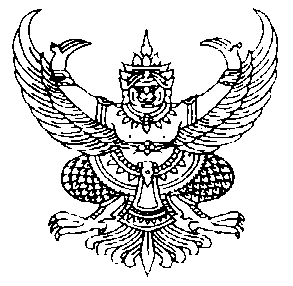 ประกาศเทศบาลตำบลป่าซางเรื่อง  การสอบราคาจ้างเหมาโครงการ จำนวน 1 โครงการ*******************************************		เทศบาลตำบลป่าซาง  มีความประสงค์จะสอบราคาจ้างเหมาก่อสร้าง	1.โครงการก่อสร้างลาน คสล.เอนกประสงค์บ้านแม่สลอง หมู่ 14 ประกอบด้วย-งานก่อสร้างลาน คสล. ความหนา 0.15 เมตร หรือมีพื้นที่ไม่น้อยกว่า 1,848 ตารางเมตร-งานก่อสร้างถนน คสล. ขนาดกว้าง 4.00 เมตร ยาว 120.00 เมตร หนา 0.15 เมตร -งานวางท่อพร้อมบ่อพักขนาดเส้นผ่านศูนย์กลาง 0.60 เมตร ยาว 22.00 เมตร และ ขนาดเส้นผ่านศูนย์กลางขนาด 0.40 เมตร ยาว 46.00 เมตร-งานก่อสร้างรางระบายน้ำ ขนาดกว้าง 0.40 เมตร ยาว 16 เมตร ตามแบบเทศบาลตำบลป่าซางกำหนดพร้อมป้ายประชาสัมพันธ์โครงการ (ป้ายชั่วคราวและป้ายเหล็ก) ราคากลาง 1,296,000.-บาท (หนึ่งล้านสองแสนเก้าหมื่นหกพันบาทถ้วน ระยะเวลาดำเนินการ 90 วัน เอกสารสอบราคาชุดละ 1,000.-บาท                        มีผลงานก่อสร้างประเภทเดียวกันกับงานที่สอบราคา  ผลงานต้องเป็นสัญญาเดียวและแล้วเสร็จตามสัญญา ในวงเงินไม่น้อยกว่าร้อยละ -  เป็นคู่สัญญาโดยตรงกับส่วนราชการหน่วยงานตามกฎหมายว่าด้วยระเบียบบริหารราชการส่วนท้องถิ่น  หน่วยงานอื่นซึ่งมีฐานะเป็นราชการบริหารส่วนท้องถิ่น  รัฐวิสาหกิจ  หรือหน่วยงานเอกชนที่เทศบาลตำบลเชื่อถือ		ผู้มีสิทธิเสนอราคาจะต้องมีคุณสมบัติดังต่อไปนี้	   	1.เป็นนิติบุคคล หรือบุคคลธรรมดา ที่มีอาชีพรับจ้างทำงานที่จะสอบราคาดังกล่าว	   	2.ไม่เป็นผู้ที่ถูกแจ้งเวียนชื่อเป็นผู้ทิ้งงานของทางราชการ รัฐวิสาหกิจ หรือหน่วยงานบริหารราชการส่วนท้องถิ่น ในขณะที่ยื่นซองสอบราคา3.ไม่เป็นผู้ได้รับเอกสิทธิ์หรือความคุ้มกัน ซึ่งอาจปฏิเสธไม่ยอมขึ้นศาลไทย เว้นแต่รัฐบาลของผู้เสนอราคาได้มีคำสั่งให้สละสิทธิ์ความคุ้มกันเช่นว่านั้น		4.ไม่เป็นผู้มีผลประโยชน์ร่วมกันกับผู้เสนอราคารายอื่นที่เข้าเสนอราคาให้แก่  เทศบาลตำบลป่าซาง  หรือไม่เป็นผู้กระทำการอันเป็นการขัดขวางการแข่งขันราคาอย่างเป็นธรรม ในการสอบราคาครั้งนี้	             กำหนดดูสถานที่ก่อสร้างและรับฟังคำชี้แจงรายละเอียดเพิ่มเติม  ในวันที่  22 เมษายน 2556  โดยพร้อมกัน  เวลา  10.00  น.  ณ  สำนักงานเทศบาลตำบลป่าซาง  กรณีที่ผู้ซื้อแบบไม่มาดูสถานที่ก่อสร้างและรับฟังคำชี้แจงรายละเอียดเพิ่มเติมให้ถือว่าผู้ซื้อแบบได้ทราบสถานที่ตลอดจนอุปสรรคและปัญหาต่าง  ๆ  ดีแล้ว  เมื่อมีอุปสรรคและปัญหาต่าง  ๆ  ในเวลาทำงานจะนำมาอ้างให้พ้นผิดมิได้	           กำหนดยื่นซองสอบราคา  ตั้งแต่วันที่ 18-30  เมษายน 2556 และวันที่ 1 พฤษภาคม 2556 ได้ที่  กองคลัง งานทะเบียนทรัพย์สินและพัสดุ  เทศบาลตำบลป่าซาง ระหว่างเวลา 08.30 น.- 16.30 น.ในวันและเวลาราชการ และในวันที่ 2 พฤษภาคม 2556 ณ ศูนย์รวมข้อมูลข่าวสารการจัดซื้อจัดจ้างเทศบาลตำบลระดับอำเภอ  อาคารกาญจนาภิเษก ชั้น 2 ที่ว่าการอำเภอแม่จัน ระหว่างเวลา  08.30 น. -16.30  น.  	          กำหนดเปิดซองสอบราคา ในวันที่  3 พฤษภาคม 2556  ณ ศูนย์รวมข้อมูลข่าวสารการจัดซื้อจัดจ้างเทศบาลตำบลระดับอำเภอ อาคารกาญจนาภิเษก ชั้น 2 ที่ว่าการอำเภอแม่จัน เวลา 09.00 น.  เป็นต้นไป-2-		ผู้สนใจติดต่อขอซื้อเอกสารสอบราคา  ได้ที่  กองคลัง  งานทะเบียนทรัพย์สินและพัสดุ  เทศบาลตำบลป่าซาง ระหว่างวันที่ 18-30 เมษายน 2556และวันที่ 1 พฤษภาคม 2556  ในวันและเวลาราชการ ตั้งแต่เวลา 08.30-16.30 น. และในวันที่  2 พฤษภาคม 2556  ณ  ศูนย์รวมข้อมูลข่าวสารการจัดซื้อจัดจ้างระดับอำเภอ อาคารกาญจนาภิเษก ชั้น 2  ที่ว่าการอำเภอแม่จัน ระหว่างเวลา 8.30 น. – 12.00 น. หรือสอบถามทางโทรศัพท์หมายเลข 0–5360–2662  ในวันและเวลาราชการ 		ประกาศ  ณ  วันที่   18    เดือน    เมษายน    พ.ศ.  2556(ลงชื่อ)                                             (นายพงษ์พันธ์  ขันคำกาศ)                     นายกเทศมนตรีตำบลป่าซาง